English Worksheet- 1st GradeRecognize numbers, by matching with the correct picture, then colour and sing along developing autonomy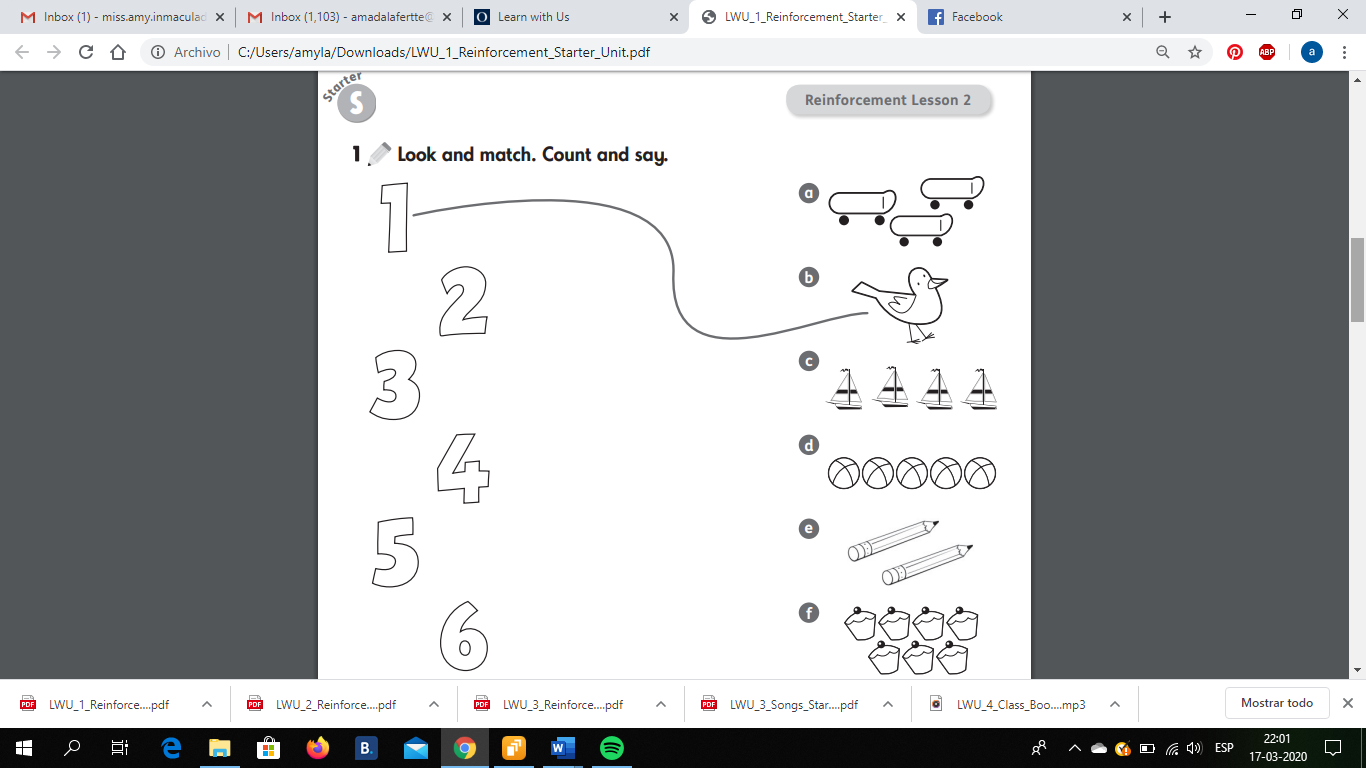 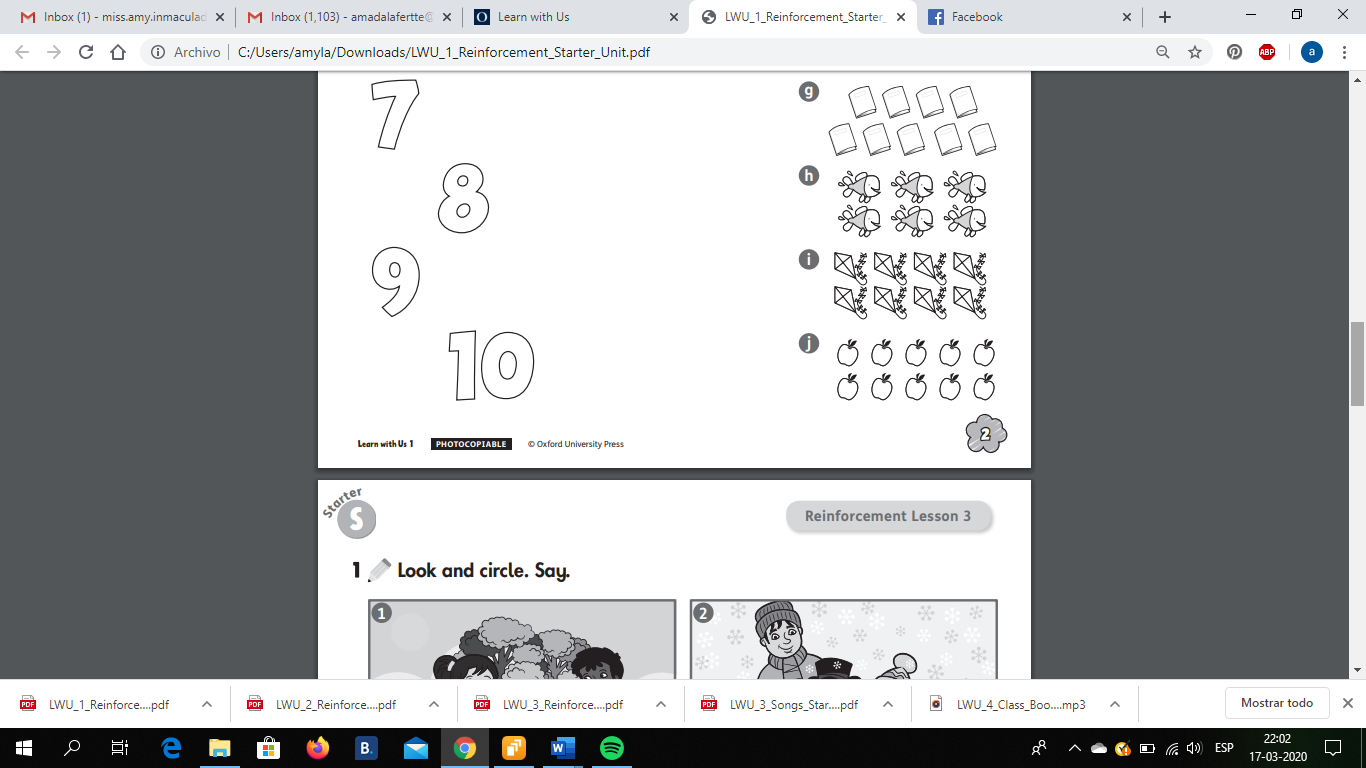 https://www.youtube.com/watch?v=DR-cfDsHCGADiscover Family members, by listening to the song ( hipervinculo) , then make the puppet family, working with joy  https://www.youtube.com/watch?v=hqr46XZhtRg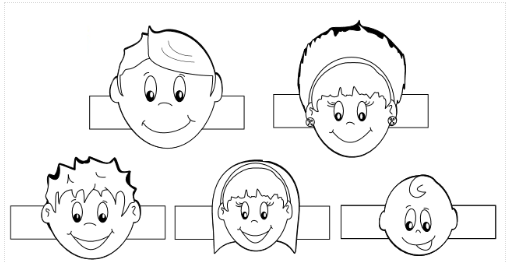 COLOR           CUT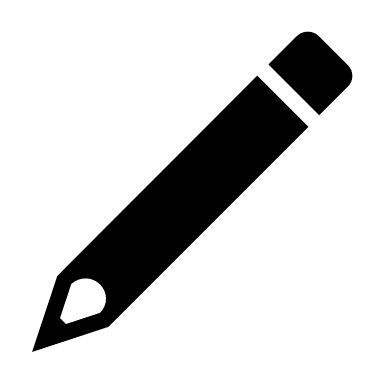 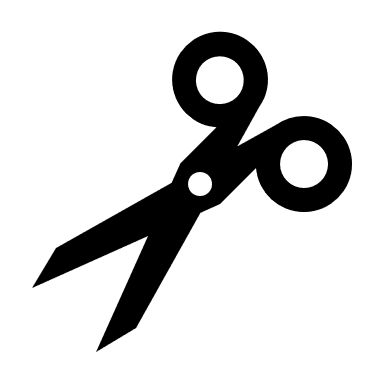 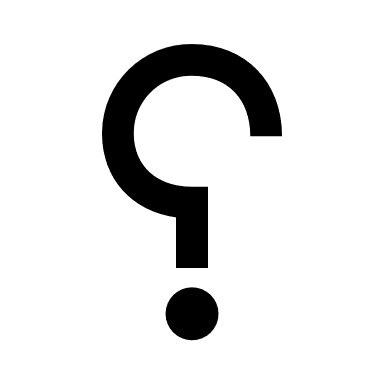 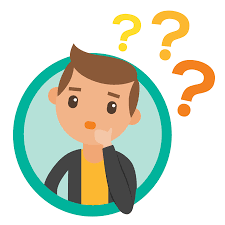 Questions? E-mail me! miss.amy.inmaculada@gmail.comI´ll be answering from 7:40 to 14:00 from Monday to Friday. CAP: Logical Reasoning DES:  Recognize - Discover CONTENTS: Starter (0) Unit- Numbers – Family members. VALUE: Faith ATTITUDE: Autonomy – Joy. 